КВИЗ РДШ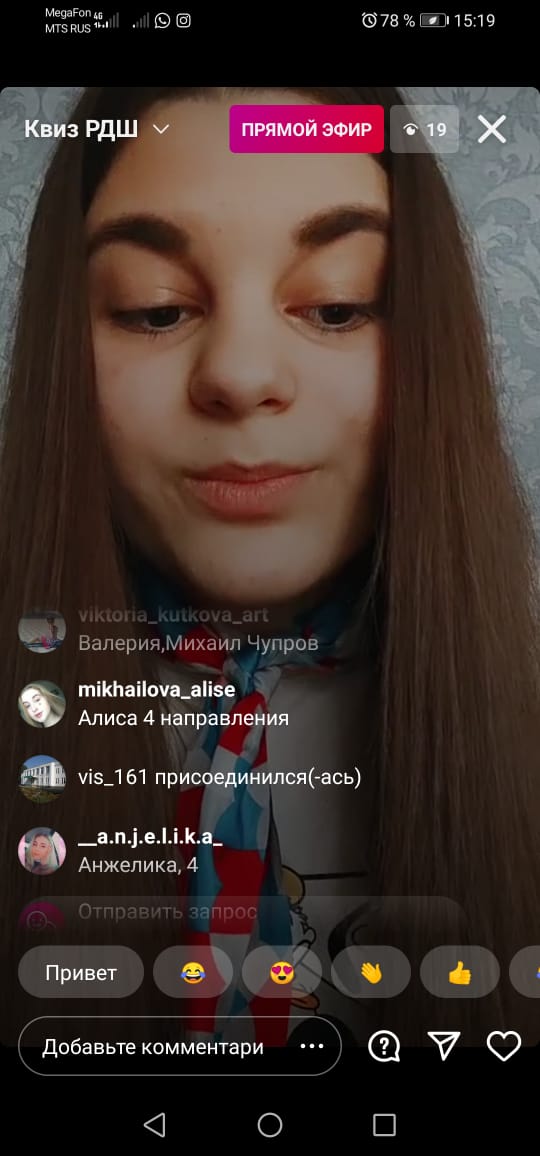 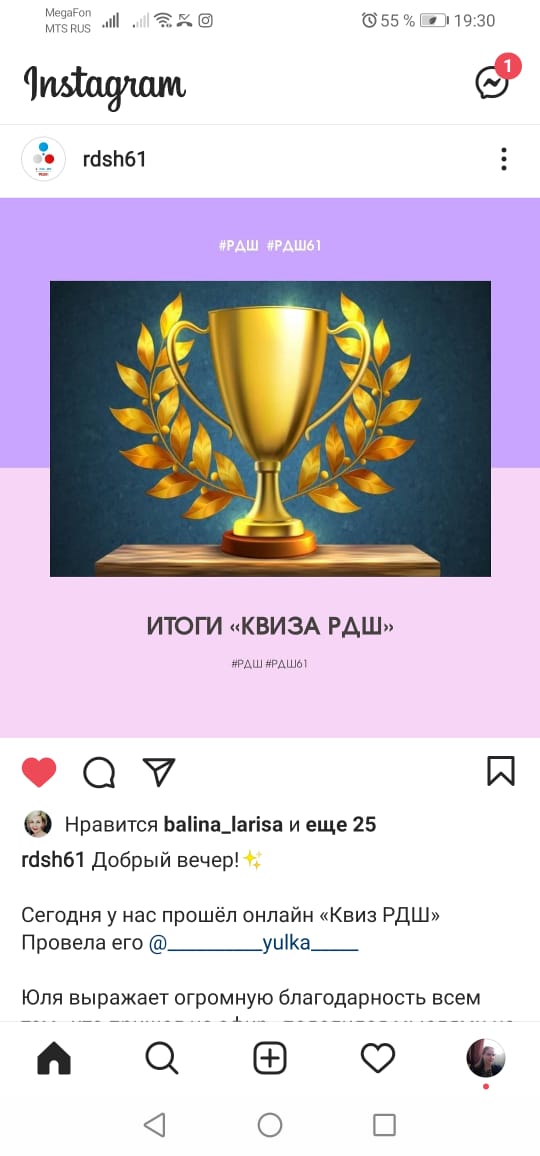 